Симптомы и лечение ветряной оспы (ветрянки),  у ребенка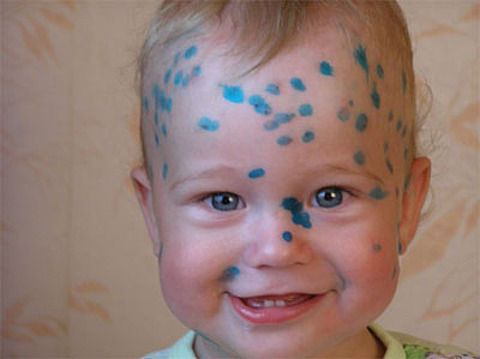           Ветряная оспа (ветрянка) — инфекционное заболевание, вызываемое очень заразным вирусом, который распространяется воздушно-капельным путем, а также через прямые контакты с выделениями дыхательной системы или жидкостью, содержащейся в кожных высыпаниях зараженных людей. Ветрянка передается и косвенным путем: через зараженную одежду, посуду.Переболевшие ветрянкой приобретают стойкий иммунитет к болезни.Часто ветрянка у детей протекает без особых последствий, в отличие от ветрянки у взрослого, но если осложнения вдруг появляются - нужно бить тревогу! Важно не проглядеть угрожающие симптомы.Признаки, симптомы, лечение ветрянки у детей	Однажды вы заметили, что на теле вашего ребенка появился прыщик, но не придали его появлению особого значения - может комар укусил, а может просто так вскочил. Прыщик быстро начал расти, увеличиваться в размерах, стал плотным на ощупь и превратился в волдырь с водянистым содержимым. Мало того, такая сыпь появилась по всему телу, прыщи выскочили и на руках и ногах,  на животе и спине. При этом ребенок какой-то горячий, вялый (но температуры может и не быть), стал хуже кушать, его даже может тошнить - и все это началось за пару дней до появления первого прыща.	Чтож, родители, у вашего ребенка ветрянка, или по-научному - ветряная оспа. Количество прыщиков (элементов сыпи) - может увеличиваться молниеносно, а может и медленно в течение нескольких дней. Как правило, новая сыпь появляется волнами через 1 - 2 дня на протяжении недели или меньше - все зависит от иммунитета ребенка в данный момент. Каждый элемент сыпи из маленькой розовой точки превращается вокруглой или неправильной формы темно-розовое пятно, возвышающееся над кожей, с уплотнением внутри и пузырьком с жидкостью снаружи. Со временем пузырек лопается и засыхает корочкой, которая отваливается, не оставляя рубцов на коже ребенка. Розовое твердое пятно на коже при этом остается и будет сходить еще долго - около 2 недель.	При ветрянке могут быть увеличены лимфоузлы, особенно за ушами и на шее.Вновь появившиеся прыщики сыпи не такие страшные, они меньше по размеру, поскольку ребенок уже начал вырабатывать антитела к вирусу простого герпеса, вызывающего ветрянку, и они противостоят разрастанию сыпи.Иногда неопытные врачи неоправданно ставят диагноз ветряная оспа, путая сыпь с аллергическим (атопическим) дерматитом. Как отличить ветрянку от аллергии? Для начала, исключить из меню и окружения ребенка все возможные аллергены, при этом интенсивный рост количества высыпаний при аллергии должен замедлиться, на ветрянку же эта мера не повлияет. При ветрянке размер новых высыпаний меньше, чем предыдущих, при аллергическом дерматите новые высыпания интенсивнее и больше по размеру, а старые после отпадения корочки не проходят, увеличиваются, могут мокнуть или трескаться.Ветряная оспа (ветрянка) — острое инфекционное заболевание, отличительной особенностью которого является образование на коже специфической сыпи в виде мелких пузырьков. 	Ветрянка - преимущественно детское заболевание, но не болевшие в детстве взрослые также могут заразиться этой инфекцией. Ветрянка вызывается вирусом герпеса, который обладает очень высокой способностью передаваться воздушно-капельным путем от больных к здоровым не болевшим детям. Поэтому если в течение последних трех недель (инкубационный период - от 10 до 21 дня) ребенок мог контактировать с больным (например, в детском саду, школе, поликлинике, в гостях, в транспорте, других общественных местах), то вероятность диагноза значительно повышается. К сожалению, ветрянка становится заразной еще до того, как появляется сыпь, поэтому не всегда можно точно определить, был ли такой контакт. Больной начинает быть заразным для окружающих за 2 дня до появления сыпи и заразен еще в течение недели после ее появления.Природа, развитие и распространение инфекции	Ветрянка — инфекционное заболевание вирусной природы. Вирус-возбудитель относится к семейству вирусов герпеса. Он обладает способностью поражать только клетки кожи и слизистых оболочек. В организм ребенка он попадает воздушно-капельным путем. Источником инфекции является больной человек, причем наличие прямого контакта с ним для заражения не обязательно: вирус очень летуч и легко проникает в соседние комнаты и даже смежные квартиры. Однако он не обладает устойчивостью во внешней среде, поэтому через третьих лиц и предметы распространяться не может. Больной является заразным начиная с двух дней до начала периода высыпаний и до окончания последних (когда пузырьки подживают, вирус уже не выделяется во внешнюю среду).Восприимчивость к ветрянке особенно высока у детей в возрасте до 5 лет. Однако грудные младенцы (до 6 месяцев на грудномвскармливании) практически не страдают этим заболеванием, так как мать передает им собственный иммунитет через плаценту во внутриутробном периоде и с грудным молоком. Дети после 10 лет также редко болеют ветрянкой, но если заболевают, то инфекция может протекать у них более тяжело и в осложненной форме.Симптомы ветрянки.	Инфекция ветрянки обычно начинается с легко го жара и недомогания. Через сутки появляется сыпь. Сначала это маленькие красные пятнышки на теле, руках, ногах и лице.  Вскоре пятнышки уплотняются, набухают и наполняются жидкостью, образуя пузырьки. Сыпь вызывает сильный зуд. Жидкость в пузырьках очень заразна, так как содержит живые вирусы. Может быть несколько волн высыпания, но, в конце концов, пузырьки подсыхают и покрываются корочкой. Наконец, на 7-10-й день все пузырьки покрываются коркой, температура падает и больной перестает быть заразным.	Сыпь появляется как маленькое пятнышко, увеличивающееся в размере, на любом участке тела (в том числе на волосистой части головы), затем превращается в узелок (то есть приподнимается над поверхностью кожи), затем образуется наполненный жидкостью пузырек, который либо засыхает (превращается в сухую корочку), либо вскрывается (образуется маленькая язвочка). Поскольку сыпь сопровождается зудом, дети часто расчесывают кожу. Характерно появление новых элементов сыпи на фоне уже существующих старых, поэтому сыпь имеет разный вид на одном и том же участке кожи (и пятна, и пузырьки). Аналогичные изменения могут быть на слизистых и конъюнктиве, что причиняет довольно сильную боль. В первые несколько дней характерна температура, головная боль, плохое самочувствие, отсутствие аппетита, в тяжелых случаях - рвота.Признаки и течение ветрянки	Скрытый период заболевания длится в среднем 2 недели, реже 10—21 день. Обычно начало ветрянки острое. На фоне повышения температуры тела (обычно лихорадка умеренная 38—39 °С) отмечаются высыпания по всей поверхности тела, за исключением ладоней и подошв. Вначале сыпь имеет вид пятнышек розового цвета размером с просяное зерно или горошину, но очень быстро в центре пятнышка образуется маленький пузырек, заполненный прозрачным содержимым. При этом ребенок ощущает интенсивный зуд, вследствие чего постоянно стремится расчесывать пораженную кожу. Дело родителей — следить за ним и предотвращать расчесы, поскольку таким образом можно внести постороннюю инфекцию.	Пузырьки сохраняются 1 —2 дня, после чего подсыхают и покрываются буроватой корочкой. Однако высыпания продолжают появляться на протяжении недели в 2—3 этапа с интервалом 1—2 дня. Каждый такой этап сопровождается повторным подъемом температуры, которая затем вновь снижается. В это время ребенок ощущает слабость, раздражительность, у него нарушаются сон и аппетит. По окончании периода высыпаний корочки на коже остаются еще 1-2 недели, после чего сходят, оставляя незначительную пигментацию. Рубцы при неосложненном течении не образуются. Если при расчесывании все же была занесена гноеродная инфекция, пузырьки перерождаются в гнойнички, и тогда после их исчезновения возможны остаточные явления в виде пожизненных мелких рубчиков, внешне сходных с оспенными.	Выздоровление ребенка наступает не ранее 10-го дня с момента начала заболевания. Выделение вируса прекращается после подсыхания последних элементов сыпи. Осложнения при ветрянке встречаются редко, как правило, течение заболевания благоприятное. При распознавании заболевания трудностей обычно не бывает.Традиционные методы лечения ветрянки.	Обычно лечат только симптомы ветрянки, чтобы облегчить состояние больного ребенка, например, дают жаропонижающие лекарства, пузырьки смазывают зеленкой. Детям с ослабленной иммунной системой, если они подверглись опасности заражения вирусом ветрянки, вводят иммуноглобулин (защитные белковые антитела), чтобы предотвратить заболевание.Лечение ветрянки у детей	В типичных случаях ветрянку лечат дома. Решение о госпитализации принимает врач (в редких случаях крайне тяжелого течения инфекции).В домашних условиях специализированной терапии не требуется. Ребенок должен соблюдать постельный режим в течение 6—7 дней, при этом желательно почаще менять постельное белье. Необходимо, чтобы больной пил как можно больше жидкости, диета преимущественно молочно-растительного характера (молочные каши, пюре из протертых овощей, протертые фрукты и фруктовые соки).Для предупреждения наслоения гнойной инфекции элементы сыпи следует обрабатывать 2 раза вдень спиртовым раствором бриллиантовой зелени (зеленкой) или темным водным раствором марганцовки.Как правильно лечить ветрянку	Многие из вас твердо уверены, что зеленка убивает возбудителя ветрянки, но это далеко не так. Другая часть твердо считает, что если зеленка не убивает вирус герпеса - она бесполезна. Это две крайности, далекие от реальности. Проясним ситуацию: идеальные условия размножения вируса герпеса на коже - повышенная влажность, грязь с микробами и тепло. Зеленка подсушивает высыпания на коже и дезинфицирует ранку, оставшуюся после лопнутого волдыря до появления коросты. Если с зеленкой переборщить и мазать по несколько раз в день, можно добиться дисбаланса полезных и вредных микроорганизмов на коже ребенка и пересушивания ранки, что ведет к рубцеванию. Если зеленкой не мазать вообще, прыщи будут воспаляться от попадания условно-патогенных микробов с кожи, увеличиваться в размерах, больше чесаться и, как следствие - опять рубцы на коже. Еще один немаловажный отрицательный фактор смазывания зеленкой - ватным тампоном вы переносите вирусы герпеса со свежей сыпи на здоровую кожу, тем самым повторно инфицируя ребенка его же вирусами и распространяя сыпь по телу. Делайте выводы.	Важным фактором, влияющим на тяжесть протекания ветрянки, является гигиена. Почаще меняйте нательное  и постельное белье ребенка, причем даже домашняя одежда должна быть хлопчатобумажная, с длинными рукавами и штанинами. Это предотвращает расчесывание и инфицирование здоровых участков тела. Но одевайте ребенка так, чтобы он не потел.Во время ветрянки нужно чаще давать ребенку пить, особенно при температуре. При температуре выше 38 - давать жаропонижающее. Температура при ветрянке может повышаться волнообразно: перед первыми высыпаниями, во время волны новых высыпаний температура может подняться снова, может быть высокая температура на весь период высыпаний.Мыть ребенка в ванне во время ветрянки не стоит, это лишь увеличит количество и размеры сыпи. Максимум - быстрый душ. Но оставлять ребенка грязным  ни в коем случае нельзя, проводите обтирания слабо-розовым раствором марганцовки, не допуская размачивания корочек, после - промокните полотенцем (не тереть). Мытья рук бояться не надо, мойте руки и лицо ребенка аккуратно, промокните насухо полотенцем. Берегите ребенка от сквозняков и инфекций, простуды, которые могут еще более снизить иммунитет.Помогите иммунитету, давайте ребенку витамин С, фрукты, соки, чаще бывайте на свежем воздухе, но вдали от детей, чтобы не заразить их.Когда больной ветрянкой не заразен?	 Заразным больной ветрянкой становится, когда еще не знает о ней - за 2-3 дня до появления сыпи, а сыпь появляется через примерно 2 недели после заражения. Больной ветрянкой перестает быть заразным, когда новых высыпаний не появляется, а старые покрываются корочкой и корочки отпадают. В среднем, карантин по ветрянке для отдельного ребенка - 2-3 недели от первых высыпаний.Вирус простого герпеса очень летуч, но во внешней среде живет не более часа. Заразиться им можно воздушно-капельным путем от больного ветрянкой, при прямом контакте с больным ветряной оспой. Несмотря на то, что классическая ветряная оспа (вирус герпеса 3 типа) и "простуда на губах" ( 1 тип вируса) вызываются разными типами вируса простого герпеса, ветрянка у ребенка может появиться и после контакта с нетипичным  вирусом герпеса, т.е с человеком с простудой на губах, в этих случаях болезнь протекает тяжелее.Подготовила медсестра  